Сумська міська радаВиконавчий комітетРІШЕННЯРозглянувши подання служби у справах дітей Сумської міської ради, відповідно до статей 5, 6, 8, 11 Закону України «Про забезпечення організаційно-правових умов соціального захисту дітей-сиріт та дітей, позбавлених батьківського піклування», пунктів 22, 23, 24, 25, 26, 30, 42  Порядку провадження органами опіки та піклування діяльності, пов’язаної із захистом прав дитини, затвердженого постановою Кабінету Міністрів України від 24.09.2008 № 866 «Питання діяльності органів опіки та піклування, пов’язаної із захистом прав дитини», керуючись підпунктом 8 пункту «б» статті 32, підпунктом 4 пункту «б» частини першої статті 34, частиною першою статті 52 Закону України «Про місцеве самоврядування в Україні», виконавчий комітет Сумської міської радиВИРІШИВ:1. Надати ОСОБА 1, ДАТА 1 статус дитини-сироти на підставі свідоцтва про смерть матері (І-БП № 310270, виданого Зарічним районним у місті Суми відділом державної реєстрації актів цивільного стану Головного територіального управління юстиції у Сумській області 21.08.2018 року), відомості про батька записані відповідно до частини першої статті 135 Сімейного кодексу України.2. Надати статус дитини, позбавленої батьківського піклування:2.1. ОСОБА 2, ДАТА 2, на підставі Акту закладу охорони здоров’я та органу внутрішніх справ України про дитину, яку батьки (матір або батько), інші родичі або законний представник відмовилися забрати з пологового будинку, іншого закладу охорони здоров’я від 26.09.2018 року.2.2. ОСОБА 3, ДАТА 3, на підставі Акту закладу охорони здоров’я та органу внутрішніх справ України про дитину, яку батьки (матір або батько), інші родичі або законний представник відмовилися забрати з пологового будинку, іншого закладу охорони здоров’я від 26.09.2018 року.3. Визнати ОСОБА 4, ДАТА 4 таким, що втратив статус дитини-сироти на підставі рішення Зарічного районного суду м.Суми від 22.08.2018 року (справа № 591/1735/18) про визнання батьківства.4. Встановити піклування та призначити :4.1. ОСОБА 5, ДАТА 5 піклувальником над неповнолітнім ОСОБА 6, ДАТА 6, та опікуном над його майном у зв’язку з тим, що мати дитини померла 08.08.2018 року, батько дитини помер 21.05.2009 року.4.2. ОСОБА 7, ДАТА 7 піклувальником над неповнолітньою ОСОБА 8, ДАТА 8, та опікуном над її майном у зв’язку з тим, що мати дитини померла 06.09.2016, відомості про батька записані відповідно до частини першої статті 135 Сімейного кодексу України.5. Звільнити ОСОБА 9, ДАТА 9 від здійснення повноважень піклувальника над неповнолітньою ОСОБА 8, ДАТА 8, на підставі її заяви.6. Влаштувати: 6.1 Малолітнього ОСОБА 2, ДАТА 2, до Сумського обласного спеціалізованого будинку дитини на повне державне забезпечення.6.2. Малолітнього ОСОБА 3, ДАТА 3, до Сумського обласного спеціалізованого будинку дитини на повне державне забезпечення.7. Внести зміни до пункту 2 рішення виконавчого комітету Сумської міської ради від 20.12.2016 № 671 «Про надання статусу дитини-сироти, дитини, позбавленої батьківського піклування, визнання дитини такою, що втратила статус дитини, позбавленої батьківського піклування, встановлення опіки та призначення опікунів над дітьми, встановлення піклування та призначення піклувальника над дитиною, внесення змін до рішень виконавчого комітету Сумської міської ради, визнання підпунктів рішення виконавчого комітету Сумської міської ради такими, що втратили чинність» та викласти в наступній редакції:«2. Надати статус дитини, позбавленої батьківського піклування ОСОБА 10, ДАТА 10, на підставі свідоцтва про смерть матері (серія І-БП               № 262057, виданого Зарічним районним у місті Суми відділом державної реєстрації актів цивільного стану Головного територіального управління юстиції у Сумській області 22.07.2016 року), рішення Глухівського міськрайонного суду Сумської області від 24.10.2016 року (справа                             № 576/1986/16-ц) про позбавлення батька батьківських прав.»8. Внести зміни до підпункту 4.1 пункту 4 рішення виконавчого комітету Сумської міської ради від 20.12.2016 № 671 «Про надання статусу дитини-сироти, дитини, позбавленої батьківського піклування, визнання дитини такою, що втратила статус дитини, позбавленої батьківського піклування, встановлення опіки та призначення опікунів над дітьми, встановлення піклування та призначення піклувальника над дитиною, внесення змін до рішень виконавчого комітету Сумської міської ради,  визнання підпунктів рішення виконавчого комітету Сумської міської ради такими, що втратили чинність» та викласти в наступній редакції:«4. Встановити опіку та призначити:4.1. ОСОБА 11, ДАТА 11, опікуном над малолітнім ОСОБА 10, ДАТА 10, та його майном у зв’язку з тим, що мати дитини померла (свідоцтво про смерть І-БП № 262057, видане Зарічним районним у місті Суми відділом державної реєстрації актів цивільного стану Головного територіального управління юстиції у Сумській області 22.07.2016 року), батько позбавлений батьківських прав відповідно до рішення Глухівського міськрайонного суду Сумської області від 24.10.2016 року (справа № 576/1986/16-ц)»9. Визнати такими, що втратили чинність:9.1. Підпункт 3.1 пункту 3 рішення виконавчого комітету Сумської міської ради від 18.10.2016 № 558 «Про надання статусу дитини-сироти, дитини, позбавленої батьківського піклування, встановлення піклування та призначення піклувальників над дітьми, призначення опікуна над житлом, влаштування дітей на повне державне забезпечення, визнання деяких підпунктів та пункту рішень виконавчого комітету Сумської міської ради, розпорядження начальника Ковпаківської районної в місті Суми адміністрації такими, що втратили чинність».9.2. Пункт 1 рішення виконавчого комітету Сумської міської ради від 30.03.2018 № 185 «Про надання статусу дитини-сироти, звільнення від повноважень піклувальника над дітьми, встановлення опіки та призначення опікуна над дитиною, визнання деяких пунктів розпоряджень Ковпаківської районної в місті Суми адміністрації такими, що втратили чинність».Міський голова	                                                                             О.М. ЛисенкоПодопригора 701-915Надіслати: Подопригорі В.В.- 3 екз.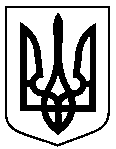 від                             №          Про надання статусу дитини-сироти, дитини, позбавленої батьківського піклування, втрату статусу дитини-сироти, встановлення піклування та призначення піклувальників над дітьми, звільнення від повноважень піклувальника над дитиною, влаштування дітей на повне державне забезпечення, внесення змін до підпункту та пункту рішення виконавчого комітету Сумської міської ради, визнання підпункту та пункту рішень виконавчого комітету Сумської міської ради такими, що втратили чинність